РЕСПУБЛИКА  КРЫМАДМИНИСТРАЦИЯ НИЖНЕГОРСКОГО СЕЛЬСКОГО ПОСЕЛЕНИЯНИЖНЕГОРСКОГО РАЙОНА РЕСПУБЛИКИ КРЫМПОСТАНОВЛЕНИЕ«29» декабря  2021 г.                                     №  532                                              пгт. НижнегорскийО признании безнадежной к взысканию задолженности по платежам в бюджет Нижнегорского сельского поселения Нижнегорского района Республики Крым	Рассмотрев протест прокурора Нижнегорского района на постановление администрации Нижнегорского сельского поселения от 04.07.2016 № 453, руководствуясь Федеральным законом от 06.10.2003г. № 131-ФЗ «Об общих принципах организации местного самоуправления в Российской Федерации», администрация Нижнегорского сельского поселения ПОСТАНОВИЛА:Протест прокурора Нижнегорского района на постановление администрации Нижнегорского сельского поселения  от 04.07.2016 № 453 удовлетворить.Признать утратившим силу постановление администрации Нижнегорского сельского поселения Нижнегорского района Республики Крым от «04» июля 2016 года № 453 «Об утверждении Порядка принятия решений о признании безнадёжной к взысканию задолженности по платежам в бюджет муниципального образования Нижнегорское сельское поселение».Утвердить Порядок принятия решений о признании безнадежной к взысканию задолженности по платежам в бюджет Нижнегорского сельского поселения Нижнегорского района Республики Крым (Приложение № 1).Утвердить Положение о комиссии по рассмотрению вопросов о признании безнадежной к взысканию задолженности по платежам в бюджет Нижнегорского сельского поселения Нижнегорского района Республики Крым (Приложение № 2).Настоящее постановление обнародовать на информационных стендах Нижнегорского сельского поселения и на официальном сайте администрации Нижнегорского сельского поселения в сети «Интернет».Настоящее постановление вступает в силу со дня его обнародования.Председатель сельского совета-Глава администрации поселения                                                                                     С.В. ЮрченкоПриложение№ 1к постановлению администрацииНижнегорского сельского поселения Нижнегорского района Республики Крымот «29» декабря 2021 № 532 Порядок
принятия решений о признании безнадежной к взысканию задолженности по платежам в бюджет Нижнегорского сельского поселения Нижнегорского района Республики Крым1. Настоящий Порядок определяет основания и процедуру признания безнадежной к взысканию задолженности по платежам в бюджет Нижнегорского сельского поселения Нижнегорского района Республики Крым (далее - бюджет).2. Для целей настоящего Порядка под задолженностью понимается недоимка по неналоговым доходам, подлежащим зачислению в бюджет, а также пени и штрафы за просрочку указанных платежей (далее - задолженность).3. Задолженность признается безнадежной к взысканию в соответствии с настоящим Порядком в случаях:3.1 смерти физического лица - плательщика платежей в бюджет или объявления его умершим в порядке, установленном гражданским процессуальным законодательством Российской Федерации;3.2 признания банкротом индивидуального предпринимателя - плательщика платежей в бюджет в соответствии с Федеральным законом от 26 октября 2002 года № 127-ФЗ «О несостоятельности (банкротстве)» в части задолженности по платежам в бюджет, не погашенной по причине недостаточности имущества должника;3.2.1. признания банкротом гражданина, не являющегося индивидуальным предпринимателем, в соответствии с Федеральным законом от 26 октября 2002 года №127-ФЗ «О несостоятельности (банкротстве)» - в части задолженности по платежам в бюджет, не погашенной после завершения расчетов с кредиторами в соответствии с указанным Федеральным законом;3.3 ликвидации организации - плательщика платежей в бюджет в части задолженности по платежам в бюджет, не погашенной по причине недостаточности имущества организации и (или) невозможности ее погашения учредителями (участниками) указанной организации в пределах и порядке, которые установлены законодательством Российской Федерации;3.4 применения актов об амнистии или о помиловании в отношении осужденных к наказанию в виде штрафа или принятия судом решения, в соответствии с которым администратор доходов бюджета утрачивает возможность взыскания задолженности по платежам в бюджет;3.5 вынесения судебным приставом-исполнителем постановления об окончании исполнительного производства и о возвращении взыскателю исполнительного документа основанию, предусмотренному пунктом 3 или 4 части 1 статьи 46 Федерального закона от 2 октября 2007 года № 229-ФЗ «Об исполнительном производстве», если с даты образования задолженности по платежам в бюджет прошло более пяти лет, в следующих случаях:размер задолженности не превышает размера требований к должнику, установленного законодательством Российской Федерации о несостоятельности (банкротстве) для возбуждения производства по делу о банкротстве;судом возвращено заявление о признании плательщика платежей в бюджет банкротом или прекращено производство по делу о банкротстве в связи с отсутствием средств, достаточных для возмещения судебных расходов на проведение процедур, применяемых в деле о банкротстве;3.6  исключения юридического лица по решению регистрирующего органа из единого государственного реестра юридических лиц и наличия ранее вынесенного судебным приставом-исполнителем постановления об окончании исполнительного производства в связи с возвращением взыскателю исполнительного документа по основанию, предусмотренному пунктом 3 или 4 части 1 статьи 46 Федерального закона от 2 октября 2007 года № 229-ФЗ «Об исполнительном производстве», - в части задолженности по платежам в бюджет, не погашенной по причине недостаточности имущества организации и невозможности ее погашения учредителями (участниками) указанной организации в случаях, предусмотренных законодательством Российской Федерации. В случае признания решения регистрирующего органа об исключении юридического лица из единого государственного реестра юридических лиц в соответствии с Федеральным законом от 8 августа 2001 года № 129-ФЗ «О государственной регистрации юридических лиц и индивидуальных предпринимателей» недействительным задолженность по платежам в бюджет, ранее признанная безнадежной к взысканию в соответствии с настоящим подпунктом, подлежит восстановлению в бюджетном (бухгалтерском) учете.Наряду со случаями, предусмотренными пунктом 3 настоящей статьи, неуплаченные административные штрафы признаются безнадежными к взысканию, если судьей, органом, должностным лицом, вынесшими постановление о назначении административного наказания, в случаях, предусмотренных Кодексом Российской Федерации об административных правонарушениях, вынесено постановление о прекращении исполнения постановления о назначении административного наказания.4. Обязательному включению в перечень документов, подтверждающих факт признания безнадежной к взысканию задолженности являются:а) выписка из отчетности администратора доходов бюджета об учитываемых суммах задолженности по уплате платежей в бюджеты бюджетной системы Российской Федерации;б) справка администратора доходов бюджета о принятых мерах по обеспечению взыскания задолженности по платежам в бюджеты бюджетной системы Российской Федерации;в) документы, подтверждающие случаи признания безнадежной к взысканию задолженности по платежам в бюджеты бюджетной системы Российской Федерации, в том числе:- по основанию, указанному в пункте 3.1 настоящего Порядка:копия свидетельства о смерти физического лица (справка о смерти, выданная органом записи актов гражданского состояния) или судебное решение об объявлении физического лица умершим, заверенная надлежащим образом;- по основанию, указанному в пункте 3.2 настоящего Порядка:судебный акт о завершении конкурсного производства или завершении реализации имущества гражданина - плательщика платежей в бюджет, являвшегося индивидуальным предпринимателем;документ, содержащий сведения из Единого государственного реестра индивидуальных предпринимателей о прекращении физическим лицом - плательщиком платежей в бюджет деятельности в качестве индивидуального предпринимателя в связи с принятием судебного акта о признании его несостоятельным (банкротом);- по основанию, указанному в пункте 3.2.1 настоящего Порядка:судебный акт о завершении конкурсного производства или завершении реализации имущества гражданина - плательщика платежей в бюджет;- по основанию, указанному в пункте 3.3 настоящего Порядка:документ, содержащий сведения из Единого государственного реестра юридических лиц о прекращении деятельности в связи с ликвидацией организации - плательщика платежей в бюджет;- по основанию, указанному в пункте 3.4 настоящего Порядка:акт об амнистии или о помиловании в отношении осужденных к наказанию в виде штрафа или судебный акт, в соответствии с которым администратор доходов бюджета утрачивает возможность взыскания задолженности по платежам в бюджет;- по основанию, указанному в пункте 3.5 настоящего Порядка:постановление судебного пристава-исполнителя об окончании исполнительного производства в связи с возвращением взыскателю исполнительного документа по основанию, предусмотренному пунктом 3 или 4 части 1 статьи 46 Федерального закона "Об исполнительном производстве";судебный акт о возвращении заявления о признании должника несостоятельным (банкротом) или прекращении производства по делу о банкротстве в связи с отсутствием средств, достаточных для возмещения судебных расходов на проведение процедур, применяемых в деле о банкротстве;постановление о прекращении исполнения постановления о назначении административного наказания.- в случае указанном в подпункте 3.6 пункта 3 настоящего постановления:документ, содержащий сведения из Единого государственного реестра юридических лиц об исключении юридического лица - плательщика платежей в бюджет из указанного реестра по решению регистрирующего органа;5. Решение о признании безнадежной к взысканию задолженности по платежам в бюджет, принимается отдельно по каждому юридическому лицу, индивидуальному предпринимателю или физическому лицу по коду вида неналоговых доходов бюджета постоянно действующей комиссией.6. Решение о признании безнадежной к взысканию задолженности по платежам в местный бюджет, оформляется по форме согласно приложению 1 к Порядку и утверждается руководителем администратора доходов. Решение о признании безнадежной к взысканию задолженности платежам в бюджет, подлежит оформлению в 3-х дневный срок с момента подписания протокола Комиссии.7. Инициатором признания задолженности безнадежной к взысканию является администратор соответствующих неналоговых доходов.8. Решение о признании безнадежной к взысканию задолженности по платежам в местный бюджет передаётся в отдел бухгалтерского учета Администрации Нижнегорского сельского поселения Нижнегорского района Республики Крым.9. Решение комиссии о признании безнадежной к взысканию задолженности по платежам в бюджет Нижнегорского сельского поселения Нижнегорского района Республики Крым и является основанием для списания задолженности.Приложение 1
к Порядку принятия решений о признании безнадежной
к взысканию задолженности по платежам в бюджет
Нижнегорского сельского поселения Нижнегорского района Республики Крым                                                                Утверждено                                    _____________________________________                                    (руководитель администратора доходов)РЕШЕНИЕ N  __от «___» _________ 20__ г.о признании безнадежной к взысканию задолженностипо платежам в бюджет Нижнегорского сельского поселения Нижнегорского района Республики Крым______________________________________________________.(наименование налогоплательщика)     В соответствии с Порядком принятия решений о признании безнадежной к взысканию задолженности по платежам в бюджет  Нижнегорского сельского поселения Нижнегорского района Республики Крым, утвержденнымПостановлением администрации Нижнегорского сельского поселения Нижнегорского района Республики Крым № ___ от ____________, комиссия по принятию решений о признании безнадежной к взысканию задолженности по платежам в  бюджет  Нижнегорского сельского поселения Нижнегорского района Республики Крым, решила:     - Признать безнадежной к взысканию  задолженность   по  платежам  в бюджет ________________________________________________________________________________________________________________________________________________________________      (полное наименование организации, ФИО физического лица, ИНН налогоплательщика (при наличии), основной государственный регистрационный номер, код причины постановки на учет налогоплательщика организации (ИНН физического лица(при наличии))в сумме __________ рублей, в том числе:     Подписи членов комиссии:Приложение N 2к постановлению администрации Нижнегорского сельского поселения Нижнегорского района Республики Крымот «29» декабря 2021 № 532Положение
о комиссии по рассмотрению вопросов о признании безнадежной к взысканию задолженности по платежам в бюджет Нижнегорского сельского поселения Нижнегорского района Республики Крым 1. Общие положения1.1. Настоящее Положение устанавливает порядок деятельности комиссии по рассмотрению вопросов признания безнадежной к взысканию задолженности по платежам в бюджет Нижнегорского сельского поселения Нижнегорского района Республики Крым (далее - комиссия).1.2. Комиссия в своей деятельности руководствуется Конституцией Российской Федерации, федеральными законами и иными нормативными правовыми актами Российской Федерации, а также настоящим Положением и Порядком признания безнадежной к взысканию задолженности по платежам в бюджет Нижнегорского сельского поселения Нижнегорского района Республики Крым.2. Основные задачи комиссииОсновными задачами комиссии являются:2.1. Рассмотрение, проверка и анализ документов, представленных в соответствии с Порядком признания безнадежной к взысканию задолженности по платежам в бюджет;2.2. Оценка обоснованности признания безнадежной к взысканию задолженности;2.3. Принятие одного из следующих решений по результатам рассмотрения вопроса о признании задолженности безнадежной к взысканию:а) признать задолженность по платежам в бюджет безнадежной к взысканию;б) отказать в признании задолженности по платежам в местный бюджет безнадежной к взысканию. Данное решение не препятствует повторному рассмотрению вопроса о возможности признания задолженности по платежам в бюджет безнадежной к взысканию.3. Права комиссииКомиссия имеет право:3.1. Запрашивать информацию по вопросам, относящимся к компетенции комиссии;3.2. Заслушивать представителей плательщиков по вопросам, относящимся к компетенции комиссии.4. Организация работы комиссии4.1. Заседания комиссии проводятся по мере необходимости. Дату, время и место проведения заседания комиссии определяет ее председатель либо лицо, исполняющее его обязанности.4.2. Заседания комиссии проводятся председателем комиссии или лицом, исполняющим его обязанности, и оформляются протоколом, который подписывается председателем комиссии или лицом, исполняющим его обязанности, и секретарем комиссии.4.3. Заседание комиссии является правомочным, если на нем присутствует более половины членов комиссии.4.4. Решение комиссии принимается путем открытого голосования простым большинством голосов от числа членов комиссии, присутствующих на ее заседании. При равенстве голосов решающим считается голос председателя комиссии.4.5. Решение комиссии подписывается всеми членами комиссии, присутствовавшими на ее заседании и утверждается руководителем администратора доходов.Наименование кода доходовКод бюджетной классификацииСумма безнадежной к взысканию задолженности, всего (руб.)В том числеВ том числеВ том числеНаименование кода доходовКод бюджетной классификацииСумма безнадежной к взысканию задолженности, всего (руб.)Неналоговый доходпеништрафы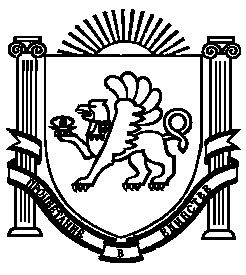 